The Robert Handsaker Ford Triples 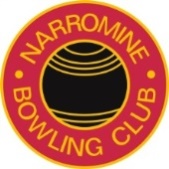 Saturday 03rd December : Sunday 04th December $4000.00 Prizemoney#Subject to Change if less than 24 Teams5 Games 14 Ends 3 x 14 ends Saturday / 2 x 14 ends SundayEntry Fee $150.00 per team(Includes Lunch Saturday – Snacks Sunday)Entries limited to 24 TeamsDress Code: Club Uniform – Creams(Sponsored apparel may also be worn)Play Commences 9.00am Both daysOpen Draw in the Club-house at 8.30AM Saturday MorningNominations Phone Club: (02) 68891164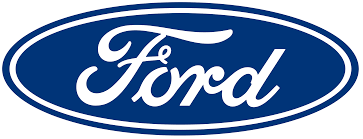 Hosted ByNarromine Bowling Club